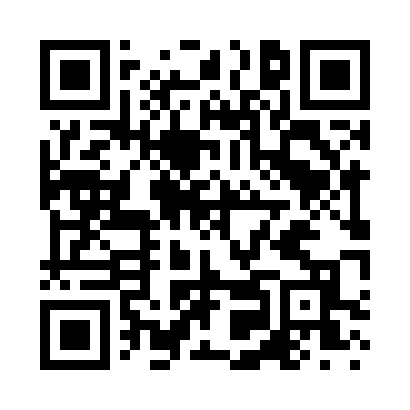 Prayer times for Wickersham, Washington, USAMon 1 Jul 2024 - Wed 31 Jul 2024High Latitude Method: Angle Based RulePrayer Calculation Method: Islamic Society of North AmericaAsar Calculation Method: ShafiPrayer times provided by https://www.salahtimes.comDateDayFajrSunriseDhuhrAsrMaghribIsha1Mon3:125:111:135:299:1511:142Tue3:125:121:135:299:1411:143Wed3:135:121:135:299:1411:144Thu3:135:131:135:299:1411:135Fri3:145:141:145:299:1311:136Sat3:145:151:145:299:1311:137Sun3:155:151:145:299:1211:138Mon3:155:161:145:299:1211:139Tue3:165:171:145:299:1111:1210Wed3:165:181:145:299:1011:1211Thu3:175:191:155:299:0911:1212Fri3:175:201:155:289:0911:1213Sat3:185:211:155:289:0811:1114Sun3:185:221:155:289:0711:1115Mon3:195:231:155:289:0611:1016Tue3:205:241:155:289:0511:1017Wed3:205:251:155:279:0411:1018Thu3:215:261:155:279:0311:0819Fri3:235:281:155:279:0211:0620Sat3:255:291:155:269:0111:0421Sun3:285:301:155:269:0011:0222Mon3:305:311:155:268:5911:0023Tue3:325:321:155:258:5810:5824Wed3:345:341:155:258:5710:5625Thu3:365:351:155:248:5510:5326Fri3:385:361:155:248:5410:5127Sat3:415:371:155:238:5310:4928Sun3:435:391:155:238:5110:4729Mon3:455:401:155:228:5010:4530Tue3:475:411:155:228:4910:4231Wed3:495:431:155:218:4710:40